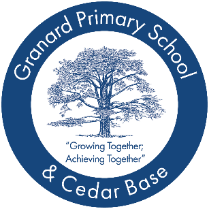 Person SpecificationAutistic Spectrum Disorder (ASD) Resource Base TeacherEssentialDesirableQualificationsQualified teacher status Further training relevant to pupils with ASD e.g. TEACCH Additional SEN/autism qualification ExperienceEvidence of successful experience of teaching children with autism/social communication disorders in the primary phaseEvidence of using autism specific approaches to differentiate the curriculum and planning programmes to meet the diverse needs of children with autismEvidence to demonstrate successful inclusion of pupils with SEN in the mainstream Experience of working with parents, other professionals and therapists to support pupils with SENExperience of teaching in EY, KS1 and/or KS2Experience of teaching pupils with autism in a resource base or specialist primary settingExperience of advising others on strategies for successful inclusionExperience of working with verbal and non-verbal pupilsTeaching and learning knowledge and skillsKnowledge of the National Curriculum from the EYFS to KS2Use of assessment procedures to gather appropriate data to monitor, review and evaluate achievement and progress and inform future planningKnowledge of specialist resources and approaches to teaching children with autism including TEACCH, PECs and MakatonAbility to use ICT to enable pupils to gain access to the curriculumKnowledge of EHCP process and annual reviewsKnowledge of current research on autism and successful approachesExperience of writing annual review reports and running annual reviews Leadership and management skillsAbility to lead and manage a class team Ability to foster commitment from staffAbility to work with the Senior Leadership Team to contribute to school improvement Experience of delivering autism-specific trainingMembership of networks or forumsPersonal and professional skillsEnthusiastic and committed approach to working with children with autismEffective interpersonal and communication skills (written and oral) and ability to relate to people at variety of levelsEffective time management and organisational skillsAbility to remain calm in challenging situationsEmpathetic and sensitive mannerPro-active approach to own professional development Commitment to working in partnership with parents and carers